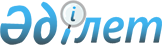 О внесении изменений и дополнения в решение 37 сессии Абайского районного маслихата от 23 декабря 2014 года № 37/387 "О районном бюджете на 2015-2017 годы"
					
			С истёкшим сроком
			
			
		
					Решение 40 сессии Абайского районного маслихата Карагандинской области от 28 апреля 2015 года № 40/445. Зарегистрировано Департаментом юстиции Карагандинской области 15 мая 2015 года № 3205. Прекращено действие в связи с истечением срока
      В соответствии с Бюджетным кодексом Республики Казахстан от 4 декабря 2008 года, Законом Республики Казахстан от 23 января 2001 года "О местном государственном управлении и самоуправлении в Республике Казахстан", Абайский районный маслихат РЕШИЛ:
      1. Внести в решение 37 сессии Абайского районного маслихата от 23 декабря 2014 года № 37/387 "О районном бюджете на 2015-2017 годы" (зарегистрировано в Реестре государственной регистрации нормативных правовых актов за № 2909, опубликовано в районной газете "Абай-Ақиқат" от 17 января 2015 года № 2 (4057)), следующие изменения и дополнение:
      пункт 1 изложить в следующей редакции:
      "1. Утвердить районный бюджет на 2015-2017 годы согласно приложениям 1, 2, 3 соответственно, в том числе на 2015 год в следующих объемах:
      1) доходы – 4 034 373 тысяч тенге, в том числе :
      налоговые поступления – 1 419 798 тысяч тенге;
      неналоговые поступления – 14 437 тысяч тенге;
      поступления от продажи основного капитала – 14 000 тысяч тенге;
      поступления трансфертов – 2 586 138 тысяч тенге;
      2) затраты – 4 063 624 тысяч тенге;
      3) чистое бюджетное кредитование – 36 942 тысяч тенге:
      бюджетные кредиты – 43 959 тысяч тенге;
      погашение бюджетных кредитов – 7 017 тысяч тенге;
      4) сальдо по операциям с финансовыми активами – 0 тысяч тенге, в том числе:
      приобретение финансовых активов - 0 тысяч тенге;
      поступления от продаж финансовых активов государства – 0 тысяч тенге;
      5) дефицит (профицит) бюджета – минус 66 193 тысяч тенге;
      6) финансирование дефицита (использование профицита) бюджета – 
      66193 тысяч тенге:
      поступление займов – 43 959 тысяч тенге;
      погашение займов – 7 017 тысяч тенге;
      используемые остатки бюджетных средств – 29 251 тысяч тенге.";
      дополнить пунктом 2-1 следующего содержания: 
      "2-1. Учесть, что в составе расходов районного бюджета на 2015 год предусмотрен возврат неиспользованных (недоиспользованных) целевых трансфертов, выделенных из республиканского бюджета в сумме – 14 362 тысяч тенге.";
      приложения 1, 4, 6 к указанному решению изложить в новой редакции согласно приложениям 1, 2, 3 к настоящему решению.
      2. Настоящее решение вводится в действие с 1 января 2015 года.
      СОГЛАСОВАНО:
      28 апреля 2015 года Целевые трансферты и бюджетные кредиты на 2015 год Затраты по аппаратам акима города районного значения, поселка, села, сельского округа на 2015 год
      Продолжение таблицы
      Продолжение таблицы
      Продолжение таблицы
      Продолжение таблицы
					© 2012. РГП на ПХВ «Институт законодательства и правовой информации Республики Казахстан» Министерства юстиции Республики Казахстан
				
Председатель сессии
Л. Мухутдинова
Секретарь Абайского
районного маслихата
Б. Цай
Руководитель государственного
учреждения "Отдел экономики и 
финансов Абайского района"
Б. Муталяпова
Категория 
Категория 
Категория 
Категория 
Сумма (тысяч тенге)
Класс
Класс
Класс
Сумма (тысяч тенге)
подкласс
подкласс
Сумма (тысяч тенге)
1
2
3
4
5
I. Доходы
4 034 373
1
Налоговые поступления
1 419 798
01
Подоходный налог 
435 477
2
Индивидуальный подоходный налог 
435 477
03
Социальный налог
424 798
1
Социальный налог
424 798
04
Налоги на собственность
486 024
1
Налоги на имущество
223 188
3
Земельный налог
175 802
4
Налог на транспортные средства
83 144
5
Единый земельный налог
3 890
05
Внутренние налоги на товары, работы и услуги
58 980
2
Акцизы
2 510
3
Поступления за использование природных и других ресурсов
15 511
4
Сборы за ведение предпринимательской и профессиональной деятельности
40 722
5
Налог на игорный бизнес
237
08
Обязательные платежи, взимаемые за совершение юридически значимых действий и (или) выдачу документов уполномоченными на то государственными органами или должностными лицами
14 519
1
Государственная пошлина
14 519
2
Неналоговые поступления
14 437
01
Доходы от государственной собственности
11 489
5
Доходы от аренды имущества, находящегося в государственной собственности
11 489
06
Прочие неналоговые поступления
2 948
1
Прочие неналоговые поступления
2 948
3
Поступления от продажи основного капитала
14 000
03
Продажа земли и нематериальных активов
14 000
1
Продажа земли 
13 600
2
Продажа нематериальных активов
400
4
Поступления трансфертов
2 586 138
02
Трансферты из вышестоящих органов государственного управления 
2 586 138
2
Трансферты из областного бюджета 
2 586 138
Функциональная группа
Функциональная группа
Функциональная группа
Функциональная группа
Функциональная группа
Сумма (тысяч тенге)
Функциональная подгруппа
Функциональная подгруппа
Функциональная подгруппа
Функциональная подгруппа
Сумма (тысяч тенге)
Администратор бюджетных программ
Администратор бюджетных программ
Администратор бюджетных программ
Сумма (тысяч тенге)
Программа
Программа
Сумма (тысяч тенге)
1
2
3
4
5
6
ІІ. Затраты
4 063 624
01
Государственные услуги общего характера
355 280
1
Представительные, исполнительные и другие органы, выполняющие общие функции государственного управления
274 813
112
Аппарат маслихата района (города областного значения)
14 331
001
Услуги по обеспечению деятельности маслихата района (города областного значения)
14 331
122
Аппарат акима района (города областного значения)
76 381
001
Услуги по обеспечению деятельности акима района (города областного значения)
75 468
003
Капитальные расходы государственного органа
913
123
Аппарат акима района в городе, города районного значения, поселка, села, сельского округа
184 101
001
Услуги по обеспечению деятельности акима района в городе, города районного значения, поселка, села, сельского округа
184 101
2
Финансовая деятельность
11 874
459
Отдел экономики и финансов района (города областного значения)
1 628
003
Проведение оценки имущества в целях налогообложения
1 500
010
Приватизация, управление коммунальным имуществом, постприватизационная деятельность и регулирование споров, связанных с этим
128
489
Отдел государственных активов и закупок района (города областного значения)
10 030
001
Услуги по реализации государственной политики в области управления государственных активов и закупок на местном уровне
6 158
003
Капитальные расходы государственного органа
291
004
Проведение оценки имущества в целях налогообложения
709
005
Приватизация, управление коммунальным имуществом, постприватизационная деятельность и регулирование споров, связанных с этим
2 872
9
Прочие государственные услуги общего характера
68 593
459
Отдел экономики и финансов района (города областного значения)
22 692
001
Услуги по реализации государственной политики в области формирования и развития экономической политики, государственного планирования, исполнения бюджета и управления коммунальной собственностью района (города областного значения)
22 692
486
Отдел земельных отношений, архитектуры и градостроительства района (города областного значения)
18 437
001
Услуги по реализации государственной политики в области регулирования земельных отношений, архитектуры и градостроительства на местном уровне
18 437
492
Отдел жилищно-коммунального хозяйства, пассажирского транспорта, автомобильных дорог и жилищной инспекции района (города областного значения)
19 469
001
Услуги по реализации государственной политики на местном уровне в области жилищно-коммунального хозяйства, пассажирского транспорта, автомобильных дорог и жилищной инспекции 
19 469
494
Отдел предпринимательства и промышленности района (города областного значения)
10 234
001
Услуги по реализации государственной политики на местном уровне в области развития предпринимательства и промышленности
10 234
02
Оборона
7 003
1
Военные нужды
6 378
122
Аппарат акима района (города областного значения)
6 378
005
Мероприятия в рамках исполнения всеобщей воинской обязанности
6 378
2
Организация работы по чрезвычайным ситуациям
625
122
Аппарат акима района (города областного значения)
625
006
Предупреждение и ликвидация чрезвычайных ситуаций масштаба района (города областного значения)
460
007
Мероприятия по профилактике и тушению степных пожаров районного (городского) масштаба, а также пожаров в населенных пунктах, в которых не созданы органы государственной противопожарной службы
165
03
Общественный порядок, безопасность, правовая, судебная, уголовно-исполнительная деятельность
5350
9
Прочие услуги в области общественного порядка и безопасности
5350
492
Отдел жилищно-коммунального хозяйства, пассажирского транспорта, автомобильных дорог и жилищной инспекции района (города областного значения)
5 350
021
Обеспечение безопасности дорожного движения в населенных пунктах
5 350
04
Образование
2 310 566
1
Дошкольное воспитание и обучение
337 687
464
Отдел образования района (города областного значения)
337 687
009
Обеспечение деятельности организаций дошкольного воспитания и обучения
80 144
040
Реализация государственного образовательного заказа в дошкольных организациях образования
257 543
2
Начальное, основное среднее и общее среднее образование
1 898 075
123
Аппарат акима района в городе, города районного значения, поселка, села, сельского округа
828
005
Организация бесплатного подвоза учащихся до школы и обратно в сельской местности
828
464
Отдел образования района (города областного значения)
1 897 247
003
Общеобразовательное обучение
1 833 448
006
Дополнительное образование для детей
63 799
9
Прочие услуги в области образования
74 804
464
Отдел образования района (города областного значения)
74 804
001
Услуги по реализации государственной политики на местном уровне в области образования
13 334
005
Приобретение и доставка учебников, учебно-методических комплексов для государственных учреждений образования района (города областного значения)
19 879
007
Проведение школьных олимпиад, внешкольных мероприятий и конкурсов районного (городского) масштаба
213
015
Ежемесячная выплата денежных средств опекунам (попечителям) на содержание ребенка-сироты (детей-сирот), и ребенка (детей), оставшегося без попечения родителей
32 264
067
Капитальные расходы подведомственных государственных учреждений и организаций
9 114
06
Социальная помощь и социальное обеспечение
219 989
2
Социальная помощь
177 036
451
Отдел занятости и социальных программ района (города областного значения)
177 036
002
Программа занятости
13 341
004
Оказание социальной помощи на приобретение топлива специалистам здравоохранения, образования, социального обеспечения, культуры, спорта и ветеринарии в сельской местности в соответствии с законодательством Республики Казахстан
4 239
005
Государственная адресная социальная помощь
3 732
006
Оказание жилищной помощи
9 587
007
Социальная помощь отдельным категориям нуждающихся граждан по решениям местных представительных органов
14 884
010
Материальное обеспечение детей-инвалидов, воспитывающихся и обучающихся на дому
634
014
Оказание социальной помощи нуждающимся гражданам на дому
48 823
016
Государственные пособия на детей до 18 лет
3 939
017
Обеспечение нуждающихся инвалидов обязательными гигиеническими средствами и предоставление услуг специалистами жестового языка, индивидуальными помощниками в соответствии с индивидуальной программой реабилитации инвалида
48 014
052
Проведение мероприятий, посвященных семидесятилетию Победы в Великой Отечественной войне
17 493
9
Прочие услуги в области социальной помощи и социального обеспечения
42 953
451
Отдел занятости и социальных программ района (города областного значения)
42 953
001
Услуги по реализации государственной политики на местном уровне в области обеспечения занятости и реализации социальных программ для населения
29 132
011
Оплата услуг по зачислению, выплате и доставке пособий и других социальных выплат
795
050
Реализация Плана мероприятий по обеспечению прав и улучшению качества жизни инвалидов
13 026
07
Жилищно-коммунальное хозяйство
399 057
1
Жилищное хозяйство
111 081
464
Отдел образования района (города областного значения)
7 620
026
Ремонт объектов в рамках развития городов и сельских населенных пунктов по Дорожной карте занятости 2020
7 620
467
Отдел строительства района (города областного значения)
5 000
004
Проектирование, развитие и (или) обустройство инженерно-коммуникационной инфраструктуры
5 000
492
Отдел жилищно-коммунального хозяйства, пассажирского транспорта, автомобильных дорог и жилищной инспекции района (города областного значения)
30 861
004
Обеспечение жильем отдельных категорий граждан
1 000
033
Проектирование, развитие и (или) обустройство инженерно-коммуникационной инфраструктуры
18 800
041
Ремонт и благоустройство объектов в рамках развития городов и сельских населенных пунктов по Дорожной карте занятости 2020
9 000
049
Проведение энергетического аудита многоквартирных жилых домов 
2 061
07
2
Коммунальное хозяйство
190 000
492
Отдел жилищно-коммунального хозяйства, пассажирского транспорта, автомобильных дорог и жилищной инспекции района (города областного значения)
190 000
012
Функционирование системы водоснабжения и водоотведения
20 000
026
Организация эксплуатации тепловых сетей, находящихся в коммунальной собственности районов (городов областного значения)
120 000
029
Развитие системы водоснабжения и водоотведения
50 000
3
Благоустройство населенных пунктов
97 976
123
Аппарат акима района в городе, города районного значения, поселка, села, сельского округа
83 130
123
008
Освещение улиц населенных пунктов
51 949
123
009
Обеспечение санитарии населенных пунктов
4 852
123
010
Содержание мест захоронений и погребение безродных
203
123
011
Благоустройство и озеленение населенных пунктов
26 126
492
Отдел жилищно-коммунального хозяйства, пассажирского транспорта, автомобильных дорог и жилищной инспекции района (города областного значения)
14 846
014
Развитие благоустройства городов и населенных пунктов
8 000
016
Обеспечение санитарии населенных пунктов
2 875
018
Благоустройство и озеленение населенных пунктов
3 971
08
Культура, спорт, туризм и информационное пространство
306 805
1
Деятельность в области культуры
203 656
478
Отдел внутренней политики, культуры и развития языков района (города областного значения)
203 656
009
Поддержка культурно-досуговой работы
203 656
2
Спорт
10 333
465
Отдел физической культуры и спорта района (города областного значения)
10 333
001
Услуги по реализации государственной политики на местном уровне в сфере физической культуры и спорта
5 831
004
Капитальные расходы государственного органа
407
006
Проведение спортивных соревнований на районном (города областного значения) уровне
1 609
007
Подготовка и участие членов сборных команд района (города областного значения) по различным видам спорта на областных спортивных соревнованиях
2 486
3
Информационное пространство
71 187
478
Отдел внутренней политики, культуры и развития языков района (города областного значения)
71 187
005
Услуги по проведению государственной информационной политики 
10 702
007
Функционирование районных (городских) библиотек
58 769
008
Развитие государственного языка и других языков народа Казахстана
1 716
9
Прочие услуги по организации культуры, спорта, туризма и информационного пространства
21 629
478
Отдел внутренней политики, культуры и развития языков района (города областного значения)
21 629
001
Услуги по реализации государственной политики на местном уровне в области информации, укрепления государственности и формирования социального оптимизма граждан, развития языков и культуры
14 462
003
Капитальные расходы государственного органа 
200
004
Реализация мероприятий в сфере молодежной политики
6 967
032
Капитальные расходы подведомственных государственных учреждений и организаций
2 323
10
Сельское, водное, лесное, рыбное хозяйство, особо охраняемые природные территории, охрана окружающей среды и животного мира, земельные отношения
75 930
1
Сельское хозяйство
42 426
459
Отдел экономики и финансов района (города областного значения)
6 076
099
Реализация мер по оказанию социальной поддержки специалистов
6 076
462
Отдел сельского хозяйства района (города областного значения)
22 423
001
Услуги по реализации государственной политики на местном уровне в сфере сельского хозяйства
22 423
473
Отдел ветеринарии района (города областного значения)
13 927
001
Услуги по реализации государственной политики на местном уровне в сфере ветеринарии
9 347
003
Капитальные расходы государственного органа
641
007
Организация отлова и уничтожения бродячих собак и кошек
2 868
008
Возмещение владельцам стоимости изымаемых и уничтожаемых больных животных, продуктов и сырья животного происхождения
1 071
6
Земельные отношения
2 740
486
Отдел земельных отношений, архитектуры и градостроительства района (города областного значения)
2 740
008
Землеустройство, проводимое при установлении границ районов, городов областного значения, районного значения, сельских округов, поселков, сел
2 740
9
Прочие услуги в области сельского, водного, лесного, рыбного хозяйства, охраны окружающей среды и земельных отношений
30 764
473
Отдел ветеринарии района (города областного значения)
30 764
011
Проведение противоэпизоотических мероприятий
30 764
11
Промышленность, архитектурная, градостроительная и строительная деятельность
8 861
2
Архитектурная, градостроительная и строительная деятельность
8 861
467
Отдел строительства района (города областного значения)
8 861
001
Услуги по реализации государственной политики на местном уровне в области строительства
8 861
12
Транспорт и коммуникации
77 559
1
Автомобильный транспорт
50 460
123
Аппарат акима района в городе, города районного значения, поселка, села, сельского округа
45 687
013
Обеспечение функционирования автомобильных дорог в городах районного значения, поселках, селах, сельских округах
45 687
492
Отдел жилищно-коммунального хозяйства, пассажирского транспорта, автомобильных дорог и жилищной инспекции района (города областного значения)
4 773
023
Обеспечение функционирования автомобильных дорог
4 773
12
9
Прочие услуги в сфере транспорта и коммуникаций
27 099
492
Отдел жилищно-коммунального хозяйства, пассажирского транспорта, автомобильных дорог и жилищной инспекции района (города областного значения)
27 099
037
Субсидирование пассажирских перевозок по социально значимым городским (сельским), пригородным и внутрирайонным сообщениям 
27 099
13
Прочие
354 652
9
Прочие
354 652
459
Отдел экономики и финансов района (города областного значения)
7 000
012
Резерв местного исполнительного органа района (города областного значения) 
7 000
467
Отдел строительства района (города областного значения)
17 491
085
Реализация бюджетных инвестиционных проектов в моногородах
17 491
492
Отдел жилищно-коммунального хозяйства, пассажирского транспорта, автомобильных дорог и жилищной инспекции района (города областного значения)
294 622
040
Реализация мер по содействию экономическому развитию регионов в рамках Программы "Развитие регионов"
24 702
044
Текущее обустройство моногородов
269 920
494
Отдел предпринимательства и промышленности района (города областного значения)
35 539
033
Субсидирование процентной ставки по кредитам для реализации проектов в моногородах
29 539
034
Предоставление грантов на развитие новых производств в моногородах
6 000
14
Обслуживание долга
58
1
452
Обслуживание долга
58
459
Отдел экономики и финансов района (города областного значения)
58
021
Обслуживание долга местных исполнительных органов по выплате вознаграждений и иных платежей по займам из областного бюджета
58
15
Трансферты
14 362
1
Трансферты
14 362
459
Отдел экономики и финансов района (города областного значения)
14 362
006
Возврат неиспользованных (недоиспользованных) целевых трансфертов
14 362
III. Чистое бюджетное кредитование
36 942
Бюджетные кредиты 
43 959
10
Сельское, водное, лесное, рыбное хозяйство, особо охраняемые природные территории, охрана окружающей среды и животного мира, земельные отношения
35 676
1
Сельское хозяйство
35 676
459
Отдел экономики и финансов района (города областного значения)
35 676
018
Бюджетные кредиты для реализации мер социальной поддержки специалистов 
35 676
13
Прочие
8 283
3
Поддержка предпринимательской деятельности и защита конкуренции 
8 283
494
Отдел предпринимательства и промышленности района (города областного значения)
8 283
008
Кредитование на содействие развитию предпринимательства в моногородах
8283
Категория
Категория
Категория
Категория
Сумма (тысяч тенге)
Класс
Класс
Класс
Сумма (тысяч тенге)
Подкласс
Подкласс
Сумма (тысяч тенге)
Наименование
Сумма (тысяч тенге)
1
2
3
4
5
5
Погашение бюджетных кредитов
7 017
01
Погашение бюджетных кредитов
7 017
1
Погашение бюджетных кредитов выданных из государственного бюджета 
7 017
Функциональная группа
Функциональная группа
Функциональная группа
Функциональная группа
Функциональная группа
Сумма (тысяч тенге)
Функциональная подгруппа
Функциональная подгруппа
Функциональная подгруппа
Функциональная подгруппа
Сумма (тысяч тенге)
Администратор бюджетных программ
Администратор бюджетных программ
Администратор бюджетных программ
Сумма (тысяч тенге)
Программа
Программа
Сумма (тысяч тенге)
Наименование
Сумма (тысяч тенге)
1
2
3
4
5
6
V. Дефицит (профицит) бюджета
-66 193
VI. Финансирование дефицита (использование профицита)
66 193
Поступление займов
43 959
Погашение займов
7 017
Используемые остатки бюджетных средств
29 251
16
Погашение займов
7 017
#
1
Погашение займов
7 017
#
1
459
Отдел экономики и финансов района (города областного значения)
7 017
#
1
#
005
Погашение долга местного исполнительного органа перед вышестоящим бюджетом
7 017
Наименование
Сумма (тысяч тенге)
1
2
Итого
707 006
Текущие целевые трансферты
639 515
из республиканского бюджета
609 284
На реализацию государственного образовательного заказа в дошкольных организациях образования
39 501
На повышение оплаты труда учителям, прошедшим повышение квалификации по трехуровневой системе
72 074
На реализацию Плана мероприятий по обеспечению прав и улучшению качества жизни инвалидов
13 026
На проведение мероприятий, посвященных семидесятилетию Победы в Великой Отечественной войне
17 493
На содержание штатной численности отделов регистрации актов гражданского состояния
1 226
На проведение профилактической дезинсекции и дератизации (за исключением дезинсекции и дератизации на территории природных очагов инфекционных и паразитарных заболеваний, а также в очагах инфекционных и паразитарных заболеваний)
2 875
На выплату ежемесячной надбавки за особые условия труда к должностным окладам работников государственных учреждений, не являющихся государственными служащими, а также работников государственных казенных предприятий, финансируемых из местных бюджетов
153 730
На субсидирование процентной ставки по кредитам для реализации проектов 
29 539
На предоставление грантов на развитие новых производств 
6 000
На текущее обустройство моногородов
269 920
На содержание подразделений местных исполнительных органов агропромышленного комплекса
3 900
из областного бюджета
30 231
На проведение энергетического аудита многоквартирных жилых домов
2 061
На возмещение владельцам стоимости изымаемых и уничтожаемых больных животных, продуктов и сырья животного происхождения
1 071
На субсидирование пассажирских перевозок по социально значимым городским (сельским), пригородным и внутрирайонным сообщениям
27 099
Целевые текущие трансферты на развитие
67 491
На реализацию бюджетных инвестиционных проектов в моногородах
17 491
Из областного бюджета
50 000
Бюджетные кредиты
43 959
из республиканского бюджета
43 959
Бюджетные кредиты для реализации мер социальной поддержки специалистов
35 676
Кредитование бюджетов районов на содействие развитию предпринимательства в моногородах
8 283
Функциональная группа
Функциональная группа
Функциональная группа
Функциональная группа
Функциональная группа
В том числе по акиматам
В том числе по акиматам
В том числе по акиматам
Функциональная подгруппа
Функциональная подгруппа
Функциональная подгруппа
Функциональная подгруппа
Абай 
Топар
Карабас
Администратор бюджетных программ
Администратор бюджетных программ
Администратор бюджетных программ
Абай 
Топар
Карабас
Программа
Программа
Абай 
Топар
Карабас
1
2
3
4
5
6
7
8
01
1
123
Аппарат акима района в городе, города районного значения, поселка, села, сельского округа
22 593
23 760
11 813
001
Услуги по обеспечению деятельности акима района в городе, города районного значения, поселка, села, сельского округа
22 593
23 760
11 813
04
2
123
005
Организация бесплатного подвоза учащихся до школы и обратно в сельской местности
828
07
3
123
008
Освещение улиц населенных пунктов
37 000
3 994
1 439
009
Обеспечение санитарии населенных пунктов
2 000
500
300
010
Содержание мест захоронений и погребение безродных
203
011
Благоустройство и озеленение населенных пунктов
22 088
4 038
12
1
123
013
Обеспечение функционирования автомобильных дорог в городах районного значения, поселках, селах, сельских округах
43 366
200
200
Итого
127 047
31 629
14 580
Функциональная группа
Функциональная группа
Функциональная группа
Функциональная группа
Функциональная группа
В том числе по акиматам
В том числе по акиматам
В том числе по акиматам
Функциональная подгруппа
Функциональная подгруппа
Функциональная подгруппа
Функциональная подгруппа
Южный
Акбастау
Сарепта
Администратор бюджетных программ
Администратор бюджетных программ
Администратор бюджетных программ
Южный
Акбастау
Сарепта
Программа
Программа
Южный
Акбастау
Сарепта
1
2
3
4
5
6
7
8
01
1
123
Аппарат акима района в городе, города районного значения, поселка, села, сельского округа
10 503
11 388
11 097
001
Услуги по обеспечению деятельности акимарайона в городе, города районного значения, поселка, села, сельского округа
10 503
11 388
11 097
04
2
123
005
Организация бесплатного подвоза учащихся до школы и обратно в сельской местности
2079
792
291
07
3
123
008
Освещение улиц населенных пунктов
300
250
171
009
Обеспечение санитарии населенных пунктов
010
Содержание мест захоронений и погребение безродных
011
Благоустройство и озеленение населенных пунктов
12
1
123
013
Обеспечение функционирования автомобильных дорог в городах районного значения, поселках, селах, сельских округах
200
200
500
Итого
13 082
12 630
12 059
Функциональная группа
Функциональная группа
Функциональная группа
Функциональная группа
В том числе по акиматам
В том числе по акиматам
В том числе по акиматам
Функциональная подгруппа
Функциональная подгруппа
Функциональная подгруппа
Функциональная подгруппа
Жартас
Курма
Кулайгыр
Администратор бюджетных программ
Администратор бюджетных программ
Администратор бюджетных программ
Жартас
Курма
Кулайгыр
Программа
Программа
Жартас
Курма
Кулайгыр
2
3
4
5
6
7
8
1
123
Аппарат акима района в городе, города районного значения, поселка, села, сельского округа
12 609
11 482
10 910
001
Услуги по обеспечению деятельности акима района в городе, города районного значения, поселка, села, сельского округа
12 609
11 482
10 910
2
123
005
Организация бесплатного подвоза учащихся до школы и обратно в сельской местности
3
123
008
Освещение улиц населенных пунктов
398
1007
857
009
Обеспечение санитарии населенных пунктов
150
181
150
010
Содержание мест захоронений и погребение безродных
011
Благоустройство и озеленение населенных пунктов
1
123
013
Обеспечение функционирования автомобильных дорог в городах районного значения, поселках, селах, сельских округах
321
200
Итого
13 157
12 991
12 117
Функциональная группа
Функциональная группа
Функциональная группа
Функциональная группа
Функциональная группа
В том числе по акиматам
В том числе по акиматам
В том числе по акиматам
Функциональная подгруппа
Функциональная подгруппа
Функциональная подгруппа
Функциональная подгруппа
Есенгельда
Юбилейное
Коксу
Администратор бюджетных программ
Администратор бюджетных программ
Администратор бюджетных программ
Есенгельда
Юбилейное
Коксу
Программа
Программа
Есенгельда
Юбилейное
Коксу
1
2
3
4
5
6
7
8
01
1
123
Аппарат акима района в городе, города районного значения, поселка, села, сельского округа
11 330
11 706
12 561
001
Услуги по обеспечению деятельности акима района в городе, города районного значения, поселка, села, сельского округа
11 330
11 706
12 561
04
2
123
005
Организация бесплатного подвоза учащихся до школы и обратно в сельской местности
07
3
123
008
Освещение улиц населенных пунктов
232
808
490
009
Обеспечение санитарии населенных пунктов
250
150
010
Содержание мест захоронений и погребение безродных
011
Благоустройство и озеленение населенных пунктов
12
1
123
013
Обеспечение функционирования автомобильных дорог в городах районного значения, поселках, селах, сельских округах
200
Итого
12 012
12 664
13 051
Функциональная группа
Функциональная группа
Функциональная группа
Функциональная группа
Функциональная группа
В том числе по акиматам
В том числе по акиматам
В том числе по акиматам
Функциональная подгруппа
Функциональная подгруппа
Функциональная подгруппа
Функциональная подгруппа
Агрогородок
Самарка
Итого
Администратор бюджетных программ
Администратор бюджетных программ
Администратор бюджетных программ
Агрогородок
Самарка
Итого
Программа
Программа
Агрогородок
Самарка
Итого
1
2
3
4
5
6
7
8
01
1
123
Аппарат акима района в городе, города районного значения, поселка, села, сельского округа
10 537
11 812
183 238
001
Услуги по обеспечению деятельности акима района в городе, города районного значения, поселка, села, сельского округа
10 537
11 812
183 238
04
2
123
005
Организация бесплатного подвоза учащихся до школы и обратно в сельской местности
828
07
3
123
008
Освещение улиц населенных пунктов
1 041
1 430
51 949
009
Обеспечение санитарии населенных пунктов
150
300
4 852
010
Содержание мест захоронений и погребение безродных
203
011
Благоустройство и озеленение населенных пунктов
26 126
12
1
123
013
Обеспечение функционирования автомобильных дорог в городах районного значения, поселках, селах, сельских округах
100
200
45 687
Итого
11 828
13 742
312 883